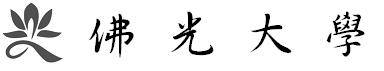 社會科學暨管理學院  應用經濟學系108學年度第2次系課程會議記錄時     間：108年10月31日（週四）中午12：00地     點：德香樓B310會議室主     席：周國偉主任出席人員：戴孟宜老師、李杰憲老師、林啟智老師、陳麗雪老師畢業生代表：陳俐潔委員在校生代表：陳芷翎委員(學士班)、林奕慈委員(碩士班)產業界代表：蕭沂鎮委員請     假：畢業生代表陳俐潔委員、產業界代表蕭沂鎮委員、賴宗福老師、           曲靜芳老師、李喬銘老師記     錄：高靖雯列     席：主席致詞(略)報告事項(略)上次會議決議事項執行狀況討論事項：【提案一】案由：本系109學年度學士班課程架構，提請討論。說明：因應109學年度啟動之學程2.0課程改革措施，各系規劃a.領域核心學      程 (24-33學分)及b.至多2個領域專業學程(15-21學分)。其中領域核      心學程必修課程學分數不得低於該學程總學分數之2/3，領域專業學程      之必修課程學分數不得低於該學程總學分數之1/2。      (詳如附件)討論：決議：照案通過。【提案二】案由：本系109學年度碩士班課程架構，提請討論。說明：詳如附件。討論：決議：照案通過。【提案三】案由：本系109學年度碩士在職班課程架構，提請討論。說明：詳如附件。討論：決議：照案通過。臨時動議散會　佛光大學 應用經濟學系學士班課程架構表（109）學年新訂課程架構課程大綱—系（所）課程用                               請尊重智慧財產權，課程教材不得非法影印。佛光大學Fo Guang University課程大綱 Course Outline填表說明（Instructions）：1.請配合院、系課程架構擬定課程大綱，並經系或院課程委員會審核後公告；課程大綱若需修正，亦應經系或院課程委員會審核後修正。  Please draw up the course outline according to the college/department course structure and announce it after it is verified by the department/college course committee. Modification(s) of the course outline must also be verified by the department/college course committee.2.本課程大綱係提供各別開課教師了解如何描寫教學計畫表之用。  The course outline is offered to help individual lecturer write the syllabus.3.課程之修別若為領域選修，請勾選「選修」項目。  If the course is elective in a particular category, please check “Elective” for its type.課程大綱— 系（所）課程用	請尊重智慧財產權，課程教材不得非法影印。佛光大學Fo Guang  University課程大綱 Course Outline、填表說明（Instructions）：1.請配合院、系課程架構擬定課程大綱，並經系或院課程委員會審核後公告；課程大綱若需修正， 亦應經系或院課程委員會審核後修正。Please draw up the  course outline according to the  college/department course structure and  announce  it after it is verified by  the   department/college  course committee. Modification(s) of  the  course outline must also be verified by the  department/college course committee.2.本課程大綱係提供各別開課教師了解如何描寫教學計畫表之用。The course outline is  offered to help   individual lecturer  write the   syllabus.3.課程之修別若為領域選修，請勾選「選修」項目。If the  course is elective in a particular  category, please check  “  Elective” for its type.課程大綱— 系（所）課程用	請尊重智慧財產權，課程教材不得非法影印。佛光大學Fo Guang  University課程大綱 Course Outline、填表說明（Instructions）：1.請配合院、系課程架構擬定課程大綱，並經系或院課程委員會審核後公告；課程大綱若需修正， 亦應經系或院課程委員會審核後修正。Please draw up the  course outline according to the  college/department course structure and  announce  it after it is verified by  the   department/college  course committee. Modification(s) of  the  course outline must also be verified by the  department/college course committee.2.本課程大綱係提供各別開課教師了解如何描寫教學計畫表之用。The course outline is  offered to help   individual lecturer  write the   syllabus.3.課程之修別若為領域選修，請勾選「選修」項目。If the  course is elective in a particular  category, please check  “  Elective” for its type.佛光大學 社會科學暨管理學院應用經濟學系碩士班課程架構表（109）學年新訂課程架構佛光大學 社會科學暨管理學院應用經濟學系碩士在職專班課程架構表（109）學年新訂課程架構										 註：得視實際情況調整授課年級與學期提案會議決議執行/列管情況108-1系課程會議案由：本系108學年度碩士班及碩專班架構新增課程案，提請討論。決議：照案通過。提送至院辦/解除列管。應用經濟學系109學士班 課程架構修正前後對照表應用經濟學系109學士班 課程架構修正前後對照表應用經濟學系109學士班 課程架構修正前後對照表應用經濟學系109學士班 課程架構修正前後對照表應用經濟學系109學士班 課程架構修正前後對照表應用經濟學系109學士班 課程架構修正前後對照表應用經濟學系109學士班 課程架構修正前後對照表應用經濟學系109學士班 課程架構修正前後對照表應用經濟學系109學士班 課程架構修正前後對照表應用經濟學系109學士班 課程架構修正前後對照表應用經濟學系109學士班 課程架構修正前後對照表應用經濟學系109學士班 課程架構修正前後對照表應用經濟學系109學士班 課程架構修正前後對照表應用經濟學系109學士班 課程架構修正前後對照表應用經濟學系109學士班 課程架構修正前後對照表應用經濟學系109學士班 課程架構修正前後對照表應用經濟學系109學士班 課程架構修正前後對照表應用經濟學系109學士班 課程架構修正前後對照表修正後修正後修正後修正後修正後修正後修正後修正前修正前修正前修正前修正前修正前修正前修正前修正前修正前修正前課號科目名稱修別學分數開課年級異動說明課號科目名稱修別修別學分數學分數開課年級開課年級開課年級異動說明經濟學領域核心學程AE111會計學必31原理財規劃學程調整至經濟學領域核心學程。系核心學程AE301總體經濟分析專題選選33333刪除經濟學領域核心學程AE361貨幣銀行學選3原產業與公職學程調整至經濟學領域核心學程。系核心學程AE353個體經濟分析專題選選33333刪除經濟學領域核心學程AE217產業經濟學選32原產業與公職學程必修調整至經濟學領域核心學程選修。系核心學程AE306實證財經專題選選33333刪除經濟學領域核心學程AE222財政學選3原產業與公職學程調整至經濟學領域核心學程。系核心學程AE310金融投資專題選選33333刪除經濟學領域核心學程AE322賽局理論選3原產業與公職學程調整至經濟學領域核心學程。系核心學程經濟學領域核心學程AE329健康與休閒管理選32原產業與公職學程調整至經濟學領域核心學程。系核心學程經濟學領域核心學程AE354商用軟體應用選32原理財規劃學程調整至經濟學領域核心學程。系核心學程經濟學領域核心學程AE334衍生性金融商品選32原理財規劃學程開課年級三年級調整至經濟學領域核心學程開課年級二年級。系核心學程產業與公職學程產業與公職學程AE357經濟問題解析必必33222刪除產業與公職學程產業與公職學程AE101國際貿易理論與政策必必33111原產業與公職學程調整至國際商務學程。產業與公職學程產業與公職學程AE358統計分析必必33222刪除產業與公職學程產業與公職學程AE217產業經濟學必必33222原產業與公職學程必修調整至經濟學領域核心學程選修。產業與公職學程產業與公職學程AE359國際經濟學選選33333刪除產業與公職學程產業與公職學程AE222財政學選選33333原產業與公職學程調整至經濟學領域核心學程。產業與公職學程產業與公職學程AE315國際金融選選33333刪除產業與公職學程產業與公職學程AE322賽局理論選選33333原產業與公職學程調整至經濟學領域核心學程。產業與公職學程產業與公職學程AE311全球經濟分析選選33333原產業與公職學程調整至國際商務學程。產業與公職學程產業與公職學程AE360貨幣經濟學選選33333刪除產業與公職學程產業與公職學程AE361貨幣銀行學選選33333原產業與公職學程調整至經濟學領域核心學程。產業與公職學程產業與公職學程AE329健康與休閒管理選選33222原產業與公職學程調整至經濟學領域核心學程。理財規劃學程理財規劃學程AE111會計學必必33111原理財規劃學程調整至經濟學領域核心學程。理財規劃學程理財規劃學程AE211財務管理必必33222原理財規劃學程調整至財金實務學程。理財規劃學程理財規劃學程AE219投資學必必33222刪除理財規劃學程理財規劃學程AE220財務報表分析必必33222刪除理財規劃學程理財規劃學程AE226保險學選選33333原理財規劃學程調整至財金實務學程。理財規劃學程理財規劃學程AE354商用軟體應用選選33222原理財規劃學程調整至經濟學領域核心學程。理財規劃學程理財規劃學程AE330個人理財規劃選選33333原理財規劃學程調整至財金實務學程。理財規劃學程理財規劃學程AE331金融市場與機構管理選選33333原理財規劃學程調整至國際商務學程。理財規劃學程理財規劃學程AE332共同基金選選33333原理財規劃學程調整至財金實務學程。理財規劃學程理財規劃學程AE334衍生性金融商品選選33333原理財規劃學程開課年級三年級調整至經濟學領域核心學程開課年級二年級。理財規劃學程理財規劃學程AE316外匯交易與資金管理選選33333原理財規劃學程調整至國際商務學程。財金實務學程AE342財經證照一必33原選修調整至必修。財經實務學程AE214國際貿易實務 (一)必必33222刪除財金實務學程AE351企業實習B選33原6學分調整至3學分。財經實務學程AE215國際貿易實務 (二)必必33222刪除財金實務學程AE330個人理財規劃選33原理財規劃學程調整至財金實務學程。財經實務學程AE342財經證照一選選33333原必修調整至選修。財金實務學程AE332共同基金選33原理財規劃學程調整至財金實務學程。財經實務學程AE351企業實習B選選33333原6學分調整至3學分。財金實務學程AE226保險學選33原理財規劃學程調整至財金實務學程。財經實務學程財金實務學程AE211財務管理必32原理財規劃學程調整至財金實務學程。財經實務學程國際商務學程AE404財經英文閱讀與閱讀選3新增國際商務學程AE112財經英文閱讀必必22111原財經英文閱讀必修2學分及財經英文聽力必修2學分調整至財經英文閱讀與閱讀選修3學分。國際商務學程AE405財經英文聽力與會話選3新增國際商務學程AE113財經英文聽力必必22111原財經英文閱讀必修2學分及財經英文聽力必修2學分調整至財經英文閱讀與閱讀選修3學分。國際商務學程AE403商管英文必32新增國際商務學程AE114財經英文寫作必必22111原財經英文寫作必修2學分及財經英文會話必修2學分調整至財經英文聽力與會話選修3學分。國際商務學程AE315國際金融必33原選修改為必修。國際商務學程AE115財經英文會話必必22111原財經英文寫作必修2學分及財經英文會話必修2學分調整至財經英文聽力與會話選修3學分。國際商務學程AE215國際貿易實務 (二)選32原必修改為選修。國際商務學程AE319商管英文(一)必必22222原商管英文(一)2學分及商管英文(二)2學分調整至商管英文3學分。國際商務學程AE101國際貿易理論與政策必31原產業與公職學程調整至國際商務學程。國際商務學程AE320商管英文(二)必必22222原商管英文(一)2學分及商管英文(二)2學分調整至商管英文3學分。國際商務學程AE311全球經濟分析選33原產業與公職學程調整至國際商務學程。國際商務學程AE315國際金融選選33333原選修改為必修。國際商務學程國際商務學程AE215國際貿易實務 (二)必必33222原必修改為選修。國際商務學程國際商務學程AE334衍生性金融商品選選33333刪除※ 附註：一.修正項目係指與上學年度課程架構對照修正之情形。※ 附註：一.修正項目係指與上學年度課程架構對照修正之情形。※ 附註：一.修正項目係指與上學年度課程架構對照修正之情形。※ 附註：一.修正項目係指與上學年度課程架構對照修正之情形。※ 附註：一.修正項目係指與上學年度課程架構對照修正之情形。※ 附註：一.修正項目係指與上學年度課程架構對照修正之情形。※ 附註：一.修正項目係指與上學年度課程架構對照修正之情形。※ 附註：一.修正項目係指與上學年度課程架構對照修正之情形。※ 附註：一.修正項目係指與上學年度課程架構對照修正之情形。※ 附註：一.修正項目係指與上學年度課程架構對照修正之情形。二.修正處請用「粗體、紅色字並加底線」做為辨識。二.修正處請用「粗體、紅色字並加底線」做為辨識。二.修正處請用「粗體、紅色字並加底線」做為辨識。二.修正處請用「粗體、紅色字並加底線」做為辨識。二.修正處請用「粗體、紅色字並加底線」做為辨識。二.修正處請用「粗體、紅色字並加底線」做為辨識。二.修正處請用「粗體、紅色字並加底線」做為辨識。二.修正處請用「粗體、紅色字並加底線」做為辨識。二.修正處請用「粗體、紅色字並加底線」做為辨識。二.修正處請用「粗體、紅色字並加底線」做為辨識。二.修正處請用「粗體、紅色字並加底線」做為辨識。二.修正處請用「粗體、紅色字並加底線」做為辨識。一、本系學士班學生畢業學分數   128   學分二、通識教育課程  32    學分三、本系學士班主修必修學分數72學分，由以下三個學程組成：(一) 社科院基礎學程          21   學分(二)經濟學領域核心學程  33  學分(三) 本系學士班領域專業學程（二選一）四、本系學士班專業選修學程 (一) 國際商務學程  21  學分(二) 財經金實務學程  21  學分五、各學程課程如下表：一、本系學士班學生畢業學分數   128   學分二、通識教育課程  32    學分三、本系學士班主修必修學分數72學分，由以下三個學程組成：(一) 社科院基礎學程          21   學分(二)經濟學領域核心學程  33  學分(三) 本系學士班領域專業學程（二選一）四、本系學士班專業選修學程 (一) 國際商務學程  21  學分(二) 財經金實務學程  21  學分五、各學程課程如下表：一、本系學士班學生畢業學分數   128   學分二、通識教育課程  32    學分三、本系學士班主修必修學分數72學分，由以下三個學程組成：(一) 社科院基礎學程          21   學分(二)經濟學領域核心學程  33  學分(三) 本系學士班領域專業學程（二選一）四、本系學士班專業選修學程 (一) 國際商務學程  21  學分(二) 財經金實務學程  21  學分五、各學程課程如下表：一、本系學士班學生畢業學分數   128   學分二、通識教育課程  32    學分三、本系學士班主修必修學分數72學分，由以下三個學程組成：(一) 社科院基礎學程          21   學分(二)經濟學領域核心學程  33  學分(三) 本系學士班領域專業學程（二選一）四、本系學士班專業選修學程 (一) 國際商務學程  21  學分(二) 財經金實務學程  21  學分五、各學程課程如下表：一、本系學士班學生畢業學分數   128   學分二、通識教育課程  32    學分三、本系學士班主修必修學分數72學分，由以下三個學程組成：(一) 社科院基礎學程          21   學分(二)經濟學領域核心學程  33  學分(三) 本系學士班領域專業學程（二選一）四、本系學士班專業選修學程 (一) 國際商務學程  21  學分(二) 財經金實務學程  21  學分五、各學程課程如下表：一、本系學士班學生畢業學分數   128   學分二、通識教育課程  32    學分三、本系學士班主修必修學分數72學分，由以下三個學程組成：(一) 社科院基礎學程          21   學分(二)經濟學領域核心學程  33  學分(三) 本系學士班領域專業學程（二選一）四、本系學士班專業選修學程 (一) 國際商務學程  21  學分(二) 財經金實務學程  21  學分五、各學程課程如下表：一、本系學士班學生畢業學分數   128   學分二、通識教育課程  32    學分三、本系學士班主修必修學分數72學分，由以下三個學程組成：(一) 社科院基礎學程          21   學分(二)經濟學領域核心學程  33  學分(三) 本系學士班領域專業學程（二選一）四、本系學士班專業選修學程 (一) 國際商務學程  21  學分(二) 財經金實務學程  21  學分五、各學程課程如下表：一、本系學士班學生畢業學分數   128   學分二、通識教育課程  32    學分三、本系學士班主修必修學分數72學分，由以下三個學程組成：(一) 社科院基礎學程          21   學分(二)經濟學領域核心學程  33  學分(三) 本系學士班領域專業學程（二選一）四、本系學士班專業選修學程 (一) 國際商務學程  21  學分(二) 財經金實務學程  21  學分五、各學程課程如下表：一、本系學士班學生畢業學分數   128   學分二、通識教育課程  32    學分三、本系學士班主修必修學分數72學分，由以下三個學程組成：(一) 社科院基礎學程          21   學分(二)經濟學領域核心學程  33  學分(三) 本系學士班領域專業學程（二選一）四、本系學士班專業選修學程 (一) 國際商務學程  21  學分(二) 財經金實務學程  21  學分五、各學程課程如下表：一、本系學士班學生畢業學分數   128   學分二、通識教育課程  32    學分三、本系學士班主修必修學分數72學分，由以下三個學程組成：(一) 社科院基礎學程          21   學分(二)經濟學領域核心學程  33  學分(三) 本系學士班領域專業學程（二選一）四、本系學士班專業選修學程 (一) 國際商務學程  21  學分(二) 財經金實務學程  21  學分五、各學程課程如下表：一、本系學士班學生畢業學分數   128   學分二、通識教育課程  32    學分三、本系學士班主修必修學分數72學分，由以下三個學程組成：(一) 社科院基礎學程          21   學分(二)經濟學領域核心學程  33  學分(三) 本系學士班領域專業學程（二選一）四、本系學士班專業選修學程 (一) 國際商務學程  21  學分(二) 財經金實務學程  21  學分五、各學程課程如下表：類別課號課號科目名稱英文名稱修別學分數開課年級開課年級備註備註類別課號課號科目名稱英文名稱修別學分數年級學期備註備註社科院基礎學程SS107SS107專業倫理Professional Ethics必修3三年級下學期前修畢三年級下學期前修畢社科院基礎學程SS108SS108專業英文Professional English必修3三年級下學期前修畢三年級下學期前修畢社科院基礎學程SS109SS109政治學Introduction to Political Science選修3三年級下學期前修畢三年級下學期前修畢政治系必修六門至少選四門社科院基礎學程SS110SS110經濟學Economics選修3三年級下學期前修畢三年級下學期前修畢經濟系必修管理系必修六門至少選四門社科院基礎學程SS111SS111社會學Sociology選修3三年級下學期前修畢三年級下學期前修畢社會系必修六門至少選四門社科院基礎學程SS112SS112管理學Management選修3三年級下學期前修畢三年級下學期前修畢管理系必修六門至少選四門社科院基礎學程SS113SS113心理學Psychology選修3三年級下學期前修畢三年級下學期前修畢心理系必修六門至少選四門社科院基礎學程SS114SS114統計學Statistics選修3三年級下學期前修畢三年級下學期前修畢管理系必修心理系必修六門至少選四門社科院基礎學程SS115SS115宜蘭社會發展I-Lan Society Development選修3三年級下學期前修畢三年級下學期前修畢必修、必選與選修共需修課七門必修、必選與選修共需修課七門社科院基礎學程SS116SS116民法概要Introduction to Civil Laws選修3三年級下學期前修畢三年級下學期前修畢必修、必選與選修共需修課七門必修、必選與選修共需修課七門社科院基礎學程SS117SS117經濟學二Economics(II)選修3三年級下學期前修畢三年級下學期前修畢必修、必選與選修共需修課七門必修、必選與選修共需修課七門社科院基礎學程SS118SS118社會及行為科學研究法Research Methods in Social and Behavioral Sciences選修3三年級下學期前修畢三年級下學期前修畢必修、必選與選修共需修課七門必修、必選與選修共需修課七門社科院基礎學程SS119SS119商業軟體應用Commercial Computer Software Package選修3三年級下學期前修畢三年級下學期前修畢必修、必選與選修共需修課七門必修、必選與選修共需修課七門經濟學領域核心學程AE103AE103微積分Calculus必3一上經濟學領域核心學程AE201AE201統計學一Statistics (I)必3二上經濟學領域核心學程AE203AE203個體經濟學一Microeconomics (I)必3二上需先修畢經濟學二需先修畢經濟學二經濟學領域核心學程AE205AE205總體經濟學一Macroeconomics (I)必3二上經濟學領域核心學程AE202AE202統計學二Statistics (I)必3二下經濟學領域核心學程AE204AE204個體經濟學二Microeconomics (II)必3二下經濟學領域核心學程AE207AE207總體經濟學二Macroeconomics (II)必3二下經濟學領域核心學程AE104AE104微積分二Calculus II必3一下經濟學領域核心學程AE111AE111會計學Accounting必3一下經濟學領域核心學程AE361AE361貨幣銀行學Money and Banking選37門至少選修2門7門至少選修2門經濟學領域核心學程AE217AE217產業經濟學Industrial Economics選3二上7門至少選修2門7門至少選修2門經濟學領域核心學程AE222AE222財政學Public Finance選37門至少選修2門7門至少選修2門經濟學領域核心學程AE322AE322賽局理論Game Theory選37門至少選修2門7門至少選修2門經濟學領域核心學程AE329AE329健康與休閒管理Health and Leisure Management選3二下7門至少選修2門7門至少選修2門經濟學領域核心學程AE354AE354商用軟體應用Application on Commercial Software選3二下7門至少選修2門7門至少選修2門經濟學領域核心學程AE334AE334衍生性金融商品Financial Derivatives選3二下7門至少選修2門7門至少選修2門經濟學領域核心學程AE301AE301總體經濟分析專題Studies on Macroeconomic Analysis選3三7門至少選修2門7門至少選修2門經濟學領域核心學程AE353AE353個體經濟分析專題Studies on Macroeconomic選3三7門至少選修2門7門至少選修2門經濟學領域核心學程AE306AE306實證財經專題Studies on Empirical Finance and Economics選3三7門至少選修2門7門至少選修2門經濟學領域核心學程AE310AE310金融投資專題Studies on Financial Investments選3三7門至少選修2門7門至少選修2門經濟學領域核心學程AE356AE356應用經濟-微學分Applied Economics Micro credits courses選3全全領域專業學程產業與公職學程
AE357經濟問題解析Solving Economic Problem必3二上選修課程為8門選4門。經濟問題解析、統計分析、國際貿易理論與政策、國際經濟學、貨幣經濟學、貨幣銀行學等六門課程內容適用公職考試。選修課程為8門選4門。經濟問題解析、統計分析、國際貿易理論與政策、國際經濟學、貨幣經濟學、貨幣銀行學等六門課程內容適用公職考試。領域專業學程產業與公職學程
AE101國際貿易理論與政策International Trade: Theory and Policy必3一下選修課程為8門選4門。經濟問題解析、統計分析、國際貿易理論與政策、國際經濟學、貨幣經濟學、貨幣銀行學等六門課程內容適用公職考試。選修課程為8門選4門。經濟問題解析、統計分析、國際貿易理論與政策、國際經濟學、貨幣經濟學、貨幣銀行學等六門課程內容適用公職考試。領域專業學程產業與公職學程
AE358統計分析Statistics Analysis必3二下選修課程為8門選4門。經濟問題解析、統計分析、國際貿易理論與政策、國際經濟學、貨幣經濟學、貨幣銀行學等六門課程內容適用公職考試。選修課程為8門選4門。經濟問題解析、統計分析、國際貿易理論與政策、國際經濟學、貨幣經濟學、貨幣銀行學等六門課程內容適用公職考試。領域專業學程產業與公職學程
AE217產業經濟學Industrial Economics必3二上選修課程為8門選4門。經濟問題解析、統計分析、國際貿易理論與政策、國際經濟學、貨幣經濟學、貨幣銀行學等六門課程內容適用公職考試。選修課程為8門選4門。經濟問題解析、統計分析、國際貿易理論與政策、國際經濟學、貨幣經濟學、貨幣銀行學等六門課程內容適用公職考試。領域專業學程產業與公職學程
AE359國際經濟學International Economics選3二上選修課程為8門選4門。經濟問題解析、統計分析、國際貿易理論與政策、國際經濟學、貨幣經濟學、貨幣銀行學等六門課程內容適用公職考試。選修課程為8門選4門。經濟問題解析、統計分析、國際貿易理論與政策、國際經濟學、貨幣經濟學、貨幣銀行學等六門課程內容適用公職考試。領域專業學程產業與公職學程
AE222財政學Public Finance選3三上選修課程為8門選4門。經濟問題解析、統計分析、國際貿易理論與政策、國際經濟學、貨幣經濟學、貨幣銀行學等六門課程內容適用公職考試。選修課程為8門選4門。經濟問題解析、統計分析、國際貿易理論與政策、國際經濟學、貨幣經濟學、貨幣銀行學等六門課程內容適用公職考試。領域專業學程產業與公職學程
AE315國際金融International Finance選3三下選修課程為8門選4門。經濟問題解析、統計分析、國際貿易理論與政策、國際經濟學、貨幣經濟學、貨幣銀行學等六門課程內容適用公職考試。選修課程為8門選4門。經濟問題解析、統計分析、國際貿易理論與政策、國際經濟學、貨幣經濟學、貨幣銀行學等六門課程內容適用公職考試。領域專業學程產業與公職學程
AE322賽局理論Game Theory選3三下選修課程為8門選4門。經濟問題解析、統計分析、國際貿易理論與政策、國際經濟學、貨幣經濟學、貨幣銀行學等六門課程內容適用公職考試。選修課程為8門選4門。經濟問題解析、統計分析、國際貿易理論與政策、國際經濟學、貨幣經濟學、貨幣銀行學等六門課程內容適用公職考試。領域專業學程產業與公職學程
AE311全球經濟分析Global Economic Analysis選3三上選修課程為8門選4門。經濟問題解析、統計分析、國際貿易理論與政策、國際經濟學、貨幣經濟學、貨幣銀行學等六門課程內容適用公職考試。選修課程為8門選4門。經濟問題解析、統計分析、國際貿易理論與政策、國際經濟學、貨幣經濟學、貨幣銀行學等六門課程內容適用公職考試。領域專業學程產業與公職學程
AE360貨幣經濟學Monetary Economics選3三上選修課程為8門選4門。經濟問題解析、統計分析、國際貿易理論與政策、國際經濟學、貨幣經濟學、貨幣銀行學等六門課程內容適用公職考試。選修課程為8門選4門。經濟問題解析、統計分析、國際貿易理論與政策、國際經濟學、貨幣經濟學、貨幣銀行學等六門課程內容適用公職考試。領域專業學程產業與公職學程
AE361貨幣銀行學Money and Banking選3三下選修課程為8門選4門。經濟問題解析、統計分析、國際貿易理論與政策、國際經濟學、貨幣經濟學、貨幣銀行學等六門課程內容適用公職考試。選修課程為8門選4門。經濟問題解析、統計分析、國際貿易理論與政策、國際經濟學、貨幣經濟學、貨幣銀行學等六門課程內容適用公職考試。領域專業學程產業與公職學程
AE329健康與休閒管理Health and Leisure Management選3二下選修課程為8門選4門。經濟問題解析、統計分析、國際貿易理論與政策、國際經濟學、貨幣經濟學、貨幣銀行學等六門課程內容適用公職考試。選修課程為8門選4門。經濟問題解析、統計分析、國際貿易理論與政策、國際經濟學、貨幣經濟學、貨幣銀行學等六門課程內容適用公職考試。領域專業學程理財規劃學程AE111會計學Accounting必3一下選修課程為7門選4門選修課程為7門選4門領域專業學程理財規劃學程AE211財務管理Financial Management必3二上選修課程為7門選4門選修課程為7門選4門領域專業學程理財規劃學程AE219投資學Investments必3二下選修課程為7門選4門選修課程為7門選4門領域專業學程理財規劃學程AE220財務報表分析Analysis of Financial Statements必3二下選修課程為7門選4門選修課程為7門選4門領域專業學程理財規劃學程AE226保險學Insurance選3三下選修課程為7門選4門選修課程為7門選4門領域專業學程理財規劃學程AE354商用軟體應用Application on Commercial Software選3二下選修課程為7門選4門選修課程為7門選4門領域專業學程理財規劃學程AE330個人理財規劃Personal Financial Planning選3三上選修課程為7門選4門選修課程為7門選4門領域專業學程理財規劃學程AE331金融市場與機構管理Management on Financial Market and Institutions選3三上選修課程為7門選4門選修課程為7門選4門領域專業學程理財規劃學程AE332共同基金Mutual Funds選3三下選修課程為7門選4門選修課程為7門選4門領域專業學程理財規劃學程AE334衍生性金融商品Financial Derivatives選3三下選修課程為7門選4門選修課程為7門選4門領域專業學程理財規劃學程AE316外匯交易與資金管理Foreign Exchange and Capital Management選3三上選修課程為7門選4門選修課程為7門選4門領域專業學程財金實務學程AE214國際貿易實務 (一)International Trade Practice (I)必3二上選修課程為7門選3門選修課程為7門選3門領域專業學程財金實務學程AE215國際貿易實務 (二)International Trade Practice (II)必3二下選修課程為7門選3門選修課程為7門選3門領域專業學程財金實務學程AE219投資學Investments必3二下選修課程為7門選3門選修課程為7門選3門領域專業學程財金實務學程AE220財務報表分析Analysis of Financial Statements必3二下選修課程為7門選3門選修課程為7門選3門領域專業學程財金實務學程AE211財務管理Financial Management必3二上選修課程為7門選3門選修課程為7門選3門領域專業學程財金實務學程AE342財經證照一Financial and Economic Certificates (I)必3三上選修課程為7門選3門選修課程為7門選3門領域專業學程財金實務學程AE343財經證照二Financial and Economic Certificates (II)選3三下選修課程為7門選3門選修課程為7門選3門領域專業學程財金實務學程AE226保險學Insurance選3三下選修課程為7門選3門選修課程為7門選3門領域專業學程財金實務學程AE330個人理財規劃Personal Financial Planning選3三上選修課程為7門選3門選修課程為7門選3門領域專業學程財金實務學程AE332共同基金Mutual Funds選3三下選修課程為7門選3門選修課程為7門選3門領域專業學程財金實務學程AE344職場實務專題Seminar of Workplace Practices 選3四上選修課程為7門選3門選修課程為7門選3門領域專業學程財金實務學程AE350企業實習AInternship A選3四下選修課程為7門選3門選修課程為7門選3門領域專業學程財金實務學程AE351企業實習BInternship B選3四下選修課程為7門選3門選修課程為7門選3門領域專業學程國際商務學程AE315國際金融International Finance必3領域專業學程國際商務學程AE101國際貿易理論與政策International Trade: Theory and Policy必3領域專業學程國際商務學程AE403商管英文Business English必3二上領域專業學程國際商務學程AE214國際貿易實務 (一)International Trade Practice (I)必3領域專業學程國際商務學程AE215國際貿易實務 (二)International Trade Practice (II)選3領域專業學程國際商務學程AE404財經英文閱讀與聽力Reading and Listening in Financial and Economic English選3領域專業學程國際商務學程AE405財經英文寫作與會話Writing and Conversation in Financial and Economic English選3領域專業學程國際商務學程AE311全球經濟分析Global Economic Analysis選3三領域專業學程國際商務學程AE112財經英文閱讀Reading in Financial and Economic English必2一上修畢此6選4門選修課程12學分及加上述必修課程12學分，即可取得國際商務學程。修畢此6選4門選修課程12學分及加上述必修課程12學分，即可取得國際商務學程。領域專業學程國際商務學程AE113財經英文聽力Listening in Financial and Economic English必2一上修畢此6選4門選修課程12學分及加上述必修課程12學分，即可取得國際商務學程。修畢此6選4門選修課程12學分及加上述必修課程12學分，即可取得國際商務學程。領域專業學程國際商務學程AE114財經英文寫作Writing in Financial and Economic English必2一下修畢此6選4門選修課程12學分及加上述必修課程12學分，即可取得國際商務學程。修畢此6選4門選修課程12學分及加上述必修課程12學分，即可取得國際商務學程。領域專業學程國際商務學程AE115財經英文會話Conversation in Financial and Economic English必2一下修畢此6選4門選修課程12學分及加上述必修課程12學分，即可取得國際商務學程。修畢此6選4門選修課程12學分及加上述必修課程12學分，即可取得國際商務學程。領域專業學程國際商務學程AE319商管英文(一)Business English (I)必2二上修畢此6選4門選修課程12學分及加上述必修課程12學分，即可取得國際商務學程。修畢此6選4門選修課程12學分及加上述必修課程12學分，即可取得國際商務學程。領域專業學程國際商務學程AE320商管英文(二)Business English (II)必2二下修畢此6選4門選修課程12學分及加上述必修課程12學分，即可取得國際商務學程。修畢此6選4門選修課程12學分及加上述必修課程12學分，即可取得國際商務學程。領域專業學程國際商務學程AE224國際商務（西來對接）International Business選3三上修畢此6選4門選修課程12學分及加上述必修課程12學分，即可取得國際商務學程。修畢此6選4門選修課程12學分及加上述必修課程12學分，即可取得國際商務學程。領域專業學程國際商務學程AE225國際管理（西來對接）International Management選3三下修畢此6選4門選修課程12學分及加上述必修課程12學分，即可取得國際商務學程。修畢此6選4門選修課程12學分及加上述必修課程12學分，即可取得國際商務學程。領域專業學程國際商務學程AE336國際行銷（西來對接）International Marketing選3三上修畢此6選4門選修課程12學分及加上述必修課程12學分，即可取得國際商務學程。修畢此6選4門選修課程12學分及加上述必修課程12學分，即可取得國際商務學程。領域專業學程國際商務學程AE315國際金融International Finance選3三下修畢此6選4門選修課程12學分及加上述必修課程12學分，即可取得國際商務學程。修畢此6選4門選修課程12學分及加上述必修課程12學分，即可取得國際商務學程。領域專業學程國際商務學程AE401國際企業（西來對接）International Enterprise選3四上修畢此6選4門選修課程12學分及加上述必修課程12學分，即可取得國際商務學程。修畢此6選4門選修課程12學分及加上述必修課程12學分，即可取得國際商務學程。領域專業學程國際商務學程AE402亞洲市場研究（西來對接）Asian Market Research選3四下修畢此6選4門選修課程12學分及加上述必修課程12學分，即可取得國際商務學程。修畢此6選4門選修課程12學分及加上述必修課程12學分，即可取得國際商務學程。領域專業學程國際商務學程AE316外匯交易與資金管理Foreign Exchange and Capital Management選3三除修畢國際貿易實務(一)(二)之課程，另需於4門選修課程中修畢2門課程，及加上述必修課程12學分，即可取得國際商務學程。除修畢國際貿易實務(一)(二)之課程，另需於4門選修課程中修畢2門課程，及加上述必修課程12學分，即可取得國際商務學程。領域專業學程國際商務學程AE315國際金融International Finance選3三下除修畢國際貿易實務(一)(二)之課程，另需於4門選修課程中修畢2門課程，及加上述必修課程12學分，即可取得國際商務學程。除修畢國際貿易實務(一)(二)之課程，另需於4門選修課程中修畢2門課程，及加上述必修課程12學分，即可取得國際商務學程。領域專業學程國際商務學程AE331金融市場與機構管理Management on Financial Markets and Institutions選3三除修畢國際貿易實務(一)(二)之課程，另需於4門選修課程中修畢2門課程，及加上述必修課程12學分，即可取得國際商務學程。除修畢國際貿易實務(一)(二)之課程，另需於4門選修課程中修畢2門課程，及加上述必修課程12學分，即可取得國際商務學程。領域專業學程國際商務學程AE214國際貿易實務 (一)International Trade Practice (I)必3二上除修畢國際貿易實務(一)(二)之課程，另需於4門選修課程中修畢2門課程，及加上述必修課程12學分，即可取得國際商務學程。除修畢國際貿易實務(一)(二)之課程，另需於4門選修課程中修畢2門課程，及加上述必修課程12學分，即可取得國際商務學程。領域專業學程國際商務學程AE215國際貿易實務 (二)International Trade Practice (II)必3二下除修畢國際貿易實務(一)(二)之課程，另需於4門選修課程中修畢2門課程，及加上述必修課程12學分，即可取得國際商務學程。除修畢國際貿易實務(一)(二)之課程，另需於4門選修課程中修畢2門課程，及加上述必修課程12學分，即可取得國際商務學程。領域專業學程國際商務學程AE334衍生性金融商品Financial Derivatives選3三下除修畢國際貿易實務(一)(二)之課程，另需於4門選修課程中修畢2門課程，及加上述必修課程12學分，即可取得國際商務學程。除修畢國際貿易實務(一)(二)之課程，另需於4門選修課程中修畢2門課程，及加上述必修課程12學分，即可取得國際商務學程。課程中文名稱Course Name in Chinese課程中文名稱Course Name in Chinese商管英文商管英文商管英文課號Course Code課號Course CodeAE403課程英文名稱Course Name in English課程英文名稱Course Name in EnglishBusiness EnglishBusiness EnglishBusiness English起用學年/學期Academic Year/Semester起用學年/學期Academic Year/Semester二開課單位Course OfferingDepartment開課單位Course OfferingDepartment應用經濟學系應用經濟學系應用經濟學系學制別Degree學制別Degree■學士班Undergraduate Program□碩士班Masters Program□博士班PhD Program學 分 數Credits學 分 數Credits3每週授課時數Weekly Hours of Instruction3修別Type修別Type■必修Required□選修Elective課/學程別Program課/學程別Program□院基礎Foundation       □跨領域Interdisciplinary  □系核心Core            ■學系專業選修Specialized Elective□院基礎Foundation       □跨領域Interdisciplinary  □系核心Core            ■學系專業選修Specialized Elective□院基礎Foundation       □跨領域Interdisciplinary  □系核心Core            ■學系專業選修Specialized Elective□院基礎Foundation       □跨領域Interdisciplinary  □系核心Core            ■學系專業選修Specialized Elective□院基礎Foundation       □跨領域Interdisciplinary  □系核心Core            ■學系專業選修Specialized Elective□院基礎Foundation       □跨領域Interdisciplinary  □系核心Core            ■學系專業選修Specialized Elective課程屬性curriculum attribute課程屬性curriculum attribute■學術型課程 □實務型課程(單選)■學術型課程 □實務型課程(單選)■學術型課程 □實務型課程(單選)■學術型課程 □實務型課程(單選)■學術型課程 □實務型課程(單選)■學術型課程 □實務型課程(單選)課程屬性curriculum attribute課程屬性curriculum attribute■一般課程 □考證照課程 □智慧財產權課程 □性別平等課程 □全英語授課 (複選)■一般課程 □考證照課程 □智慧財產權課程 □性別平等課程 □全英語授課 (複選)■一般課程 □考證照課程 □智慧財產權課程 □性別平等課程 □全英語授課 (複選)■一般課程 □考證照課程 □智慧財產權課程 □性別平等課程 □全英語授課 (複選)■一般課程 □考證照課程 □智慧財產權課程 □性別平等課程 □全英語授課 (複選)■一般課程 □考證照課程 □智慧財產權課程 □性別平等課程 □全英語授課 (複選)先修課程Prerequisites先修課程Prerequisites 無 無 無 無 無 無課程描述（若為實務型課程需含搭配產業界或非營利組織需求之說明）Course Description課程描述（若為實務型課程需含搭配產業界或非營利組織需求之說明）Course Description課程描述（若為實務型課程需含搭配產業界或非營利組織需求之說明）Course Description課程描述（若為實務型課程需含搭配產業界或非營利組織需求之說明）Course Description課程描述（若為實務型課程需含搭配產業界或非營利組織需求之說明）Course Description課程描述（若為實務型課程需含搭配產業界或非營利組織需求之說明）Course Description課程描述（若為實務型課程需含搭配產業界或非營利組織需求之說明）Course Description課程描述（若為實務型課程需含搭配產業界或非營利組織需求之說明）Course Description此課程旨在讓學生學習在職場和商務溝通時能運用的專業英語文藝技巧，包括接聽電話應對，處理溝通方面的問題，安排會議與行程，進行協商，促進銷售，處理客訴等。此課程旨在讓學生學習在職場和商務溝通時能運用的專業英語文藝技巧，包括接聽電話應對，處理溝通方面的問題，安排會議與行程，進行協商，促進銷售，處理客訴等。此課程旨在讓學生學習在職場和商務溝通時能運用的專業英語文藝技巧，包括接聽電話應對，處理溝通方面的問題，安排會議與行程，進行協商，促進銷售，處理客訴等。此課程旨在讓學生學習在職場和商務溝通時能運用的專業英語文藝技巧，包括接聽電話應對，處理溝通方面的問題，安排會議與行程，進行協商，促進銷售，處理客訴等。此課程旨在讓學生學習在職場和商務溝通時能運用的專業英語文藝技巧，包括接聽電話應對，處理溝通方面的問題，安排會議與行程，進行協商，促進銷售，處理客訴等。此課程旨在讓學生學習在職場和商務溝通時能運用的專業英語文藝技巧，包括接聽電話應對，處理溝通方面的問題，安排會議與行程，進行協商，促進銷售，處理客訴等。此課程旨在讓學生學習在職場和商務溝通時能運用的專業英語文藝技巧，包括接聽電話應對，處理溝通方面的問題，安排會議與行程，進行協商，促進銷售，處理客訴等。此課程旨在讓學生學習在職場和商務溝通時能運用的專業英語文藝技巧，包括接聽電話應對，處理溝通方面的問題，安排會議與行程，進行協商，促進銷售，處理客訴等。課程目標（若為實務型課程請具體描述該課程所要培養之實務能力）Course Objectives課程目標（若為實務型課程請具體描述該課程所要培養之實務能力）Course Objectives課程目標（若為實務型課程請具體描述該課程所要培養之實務能力）Course Objectives課程目標（若為實務型課程請具體描述該課程所要培養之實務能力）Course Objectives課程目標（若為實務型課程請具體描述該課程所要培養之實務能力）Course Objectives課程目標（若為實務型課程請具體描述該課程所要培養之實務能力）Course Objectives課程目標（若為實務型課程請具體描述該課程所要培養之實務能力）Course Objectives課程目標（若為實務型課程請具體描述該課程所要培養之實務能力）Course Objectives1讓學生熟悉職場和商務溝通英語之實用語彙。讓學生熟悉職場和商務溝通英語之實用語彙。讓學生熟悉職場和商務溝通英語之實用語彙。讓學生熟悉職場和商務溝通英語之實用語彙。讓學生熟悉職場和商務溝通英語之實用語彙。讓學生熟悉職場和商務溝通英語之實用語彙。讓學生熟悉職場和商務溝通英語之實用語彙。2培養學生使用職場和商務溝通英文的熟練度和準確度。培養學生使用職場和商務溝通英文的熟練度和準確度。培養學生使用職場和商務溝通英文的熟練度和準確度。培養學生使用職場和商務溝通英文的熟練度和準確度。培養學生使用職場和商務溝通英文的熟練度和準確度。培養學生使用職場和商務溝通英文的熟練度和準確度。培養學生使用職場和商務溝通英文的熟練度和準確度。3課程綱要Course Outline課程綱要Course Outline課程綱要Course Outline課程綱要Course Outline課程綱要Course Outline課程綱要Course Outline課程綱要Course Outline課程綱要Course Outline此課程旨在讓學生學習在職場和商務溝通時能運用的專業英語文技巧並熟悉職場和商務溝通英語之實用語彙，培養學生使用職場和商務溝通英文的熟練度和準確度，包括接聽電話應對，處理溝通方面的問題，安排會議與行程，進行協商，促進銷售，處理客訴等。此課程旨在讓學生學習在職場和商務溝通時能運用的專業英語文技巧並熟悉職場和商務溝通英語之實用語彙，培養學生使用職場和商務溝通英文的熟練度和準確度，包括接聽電話應對，處理溝通方面的問題，安排會議與行程，進行協商，促進銷售，處理客訴等。此課程旨在讓學生學習在職場和商務溝通時能運用的專業英語文技巧並熟悉職場和商務溝通英語之實用語彙，培養學生使用職場和商務溝通英文的熟練度和準確度，包括接聽電話應對，處理溝通方面的問題，安排會議與行程，進行協商，促進銷售，處理客訴等。此課程旨在讓學生學習在職場和商務溝通時能運用的專業英語文技巧並熟悉職場和商務溝通英語之實用語彙，培養學生使用職場和商務溝通英文的熟練度和準確度，包括接聽電話應對，處理溝通方面的問題，安排會議與行程，進行協商，促進銷售，處理客訴等。此課程旨在讓學生學習在職場和商務溝通時能運用的專業英語文技巧並熟悉職場和商務溝通英語之實用語彙，培養學生使用職場和商務溝通英文的熟練度和準確度，包括接聽電話應對，處理溝通方面的問題，安排會議與行程，進行協商，促進銷售，處理客訴等。此課程旨在讓學生學習在職場和商務溝通時能運用的專業英語文技巧並熟悉職場和商務溝通英語之實用語彙，培養學生使用職場和商務溝通英文的熟練度和準確度，包括接聽電話應對，處理溝通方面的問題，安排會議與行程，進行協商，促進銷售，處理客訴等。此課程旨在讓學生學習在職場和商務溝通時能運用的專業英語文技巧並熟悉職場和商務溝通英語之實用語彙，培養學生使用職場和商務溝通英文的熟練度和準確度，包括接聽電話應對，處理溝通方面的問題，安排會議與行程，進行協商，促進銷售，處理客訴等。此課程旨在讓學生學習在職場和商務溝通時能運用的專業英語文技巧並熟悉職場和商務溝通英語之實用語彙，培養學生使用職場和商務溝通英文的熟練度和準確度，包括接聽電話應對，處理溝通方面的問題，安排會議與行程，進行協商，促進銷售，處理客訴等。系（所）專業能力Departmental Learning Outcomes系（所）專業能力Departmental Learning Outcomes系（所）專業能力Departmental Learning Outcomes系（所）專業能力Departmental Learning Outcomes系（所）專業能力Departmental Learning Outcomes系（所）專業能力Departmental Learning Outcomes課程目標與系（所）專業能力相關性Correlation between Course Objectives and Learning Outcomes課程目標與系（所）專業能力相關性Correlation between Course Objectives and Learning OutcomesA挫折容受與自我省思之能力挫折容受與自我省思之能力挫折容受與自我省思之能力挫折容受與自我省思之能力挫折容受與自我省思之能力◎◎B尊重專業與信守倫理之能力尊重專業與信守倫理之能力尊重專業與信守倫理之能力尊重專業與信守倫理之能力尊重專業與信守倫理之能力◎◎C自主管理與企劃溝通之能力自主管理與企劃溝通之能力自主管理與企劃溝通之能力自主管理與企劃溝通之能力自主管理與企劃溝通之能力★★D經濟思維與專業剖析之能力經濟思維與專業剖析之能力經濟思維與專業剖析之能力經濟思維與專業剖析之能力經濟思維與專業剖析之能力★★E挫折容受與自我省思之能力挫折容受與自我省思之能力挫折容受與自我省思之能力挫折容受與自我省思之能力挫折容受與自我省思之能力◎◎圖示說明（Illustration）：★高度相關（Highly correlated）◎中度相關（Moderately correlated）圖示說明（Illustration）：★高度相關（Highly correlated）◎中度相關（Moderately correlated）圖示說明（Illustration）：★高度相關（Highly correlated）◎中度相關（Moderately correlated）圖示說明（Illustration）：★高度相關（Highly correlated）◎中度相關（Moderately correlated）圖示說明（Illustration）：★高度相關（Highly correlated）◎中度相關（Moderately correlated）圖示說明（Illustration）：★高度相關（Highly correlated）◎中度相關（Moderately correlated）圖示說明（Illustration）：★高度相關（Highly correlated）◎中度相關（Moderately correlated）圖示說明（Illustration）：★高度相關（Highly correlated）◎中度相關（Moderately correlated）資源需求（師資專長、儀器設備…等）Resources Required（e.g. instructor's qualifications, instruments, and equipment etc.）資源需求（師資專長、儀器設備…等）Resources Required（e.g. instructor's qualifications, instruments, and equipment etc.）資源需求（師資專長、儀器設備…等）Resources Required（e.g. instructor's qualifications, instruments, and equipment etc.）資源需求（師資專長、儀器設備…等）Resources Required（e.g. instructor's qualifications, instruments, and equipment etc.）資源需求（師資專長、儀器設備…等）Resources Required（e.g. instructor's qualifications, instruments, and equipment etc.）資源需求（師資專長、儀器設備…等）Resources Required（e.g. instructor's qualifications, instruments, and equipment etc.）資源需求（師資專長、儀器設備…等）Resources Required（e.g. instructor's qualifications, instruments, and equipment etc.）資源需求（師資專長、儀器設備…等）Resources Required（e.g. instructor's qualifications, instruments, and equipment etc.）無無無無無無無無教學方式之建議Suggested Instructional Methods教學方式之建議Suggested Instructional Methods教學方式之建議Suggested Instructional Methods教學方式之建議Suggested Instructional Methods教學方式之建議Suggested Instructional Methods教學方式之建議Suggested Instructional Methods教學方式之建議Suggested Instructional Methods教學方式之建議Suggested Instructional Methods應出席上課、參與課堂討論，並參加考試The courses must be sure to concern about the students’ attendance and learning conditions. The teaching process is recommended to test the effectiveness of learning through examinations and homework.應出席上課、參與課堂討論，並參加考試The courses must be sure to concern about the students’ attendance and learning conditions. The teaching process is recommended to test the effectiveness of learning through examinations and homework.應出席上課、參與課堂討論，並參加考試The courses must be sure to concern about the students’ attendance and learning conditions. The teaching process is recommended to test the effectiveness of learning through examinations and homework.應出席上課、參與課堂討論，並參加考試The courses must be sure to concern about the students’ attendance and learning conditions. The teaching process is recommended to test the effectiveness of learning through examinations and homework.應出席上課、參與課堂討論，並參加考試The courses must be sure to concern about the students’ attendance and learning conditions. The teaching process is recommended to test the effectiveness of learning through examinations and homework.應出席上課、參與課堂討論，並參加考試The courses must be sure to concern about the students’ attendance and learning conditions. The teaching process is recommended to test the effectiveness of learning through examinations and homework.應出席上課、參與課堂討論，並參加考試The courses must be sure to concern about the students’ attendance and learning conditions. The teaching process is recommended to test the effectiveness of learning through examinations and homework.應出席上課、參與課堂討論，並參加考試The courses must be sure to concern about the students’ attendance and learning conditions. The teaching process is recommended to test the effectiveness of learning through examinations and homework.其他Other其他Other其他Other其他Other其他Other其他Other其他Other其他Other無無無無無無無無A挫折容受與自我省思之能力◎B尊重專業與信守倫理之能力◎C自主管理與企劃溝通之能力★D經濟思維與專業剖析之能力★圖示說明（Illustration）：★高度相關（Highly correlated）◎中度相關（Moderately correlated）圖示說明（Illustration）：★高度相關（Highly correlated）◎中度相關（Moderately correlated）圖示說明（Illustration）：★高度相關（Highly correlated）◎中度相關（Moderately correlated）資源需求（師資專長、儀器設備…等）Resources Required（e.g. instructor's qualifications, instruments, and equipment etc.）資源需求（師資專長、儀器設備…等）Resources Required（e.g. instructor's qualifications, instruments, and equipment etc.）資源需求（師資專長、儀器設備…等）Resources Required（e.g. instructor's qualifications, instruments, and equipment etc.）本課程的教授師資需具備經濟學背景，並可結合數位化教材以及白板的使用。This course teachers need to have a background in economic, could be combined with the use of digitized materials and whiteboard.本課程的教授師資需具備經濟學背景，並可結合數位化教材以及白板的使用。This course teachers need to have a background in economic, could be combined with the use of digitized materials and whiteboard.本課程的教授師資需具備經濟學背景，並可結合數位化教材以及白板的使用。This course teachers need to have a background in economic, could be combined with the use of digitized materials and whiteboard.教學方式之建議Suggested Instructional Methods教學方式之建議Suggested Instructional Methods教學方式之建議Suggested Instructional Methods應出席上課、參與課堂討論，並參加考試The courses must be sure to concern about the students’ attendance and learning conditions. The teaching process is recommended to test the effectiveness of learning through examinations and homework.應出席上課、參與課堂討論，並參加考試The courses must be sure to concern about the students’ attendance and learning conditions. The teaching process is recommended to test the effectiveness of learning through examinations and homework.應出席上課、參與課堂討論，並參加考試The courses must be sure to concern about the students’ attendance and learning conditions. The teaching process is recommended to test the effectiveness of learning through examinations and homework.其他Other其他Other其他OtherA挫折容受與自我省思之能力◎B尊重專業與信守倫理之能力◎C自主管理與企劃溝通之能力★D經濟思維與專業剖析之能力★圖示說明（Illustration）：★高度相關（Highly correlated）◎中度相關（Moderately correlated）圖示說明（Illustration）：★高度相關（Highly correlated）◎中度相關（Moderately correlated）圖示說明（Illustration）：★高度相關（Highly correlated）◎中度相關（Moderately correlated）資源需求（師資專長、儀器設備…等）Resources Required（e.g. instructor's qualifications, instruments, and equipment etc.）資源需求（師資專長、儀器設備…等）Resources Required（e.g. instructor's qualifications, instruments, and equipment etc.）資源需求（師資專長、儀器設備…等）Resources Required（e.g. instructor's qualifications, instruments, and equipment etc.）本課程的教授師資需具備經濟學背景，並可結合數位化教材以及白板的使用。This course teachers need to have a background in economic, could be combined with the use of digitized materials and whiteboard.本課程的教授師資需具備經濟學背景，並可結合數位化教材以及白板的使用。This course teachers need to have a background in economic, could be combined with the use of digitized materials and whiteboard.本課程的教授師資需具備經濟學背景，並可結合數位化教材以及白板的使用。This course teachers need to have a background in economic, could be combined with the use of digitized materials and whiteboard.教學方式之建議Suggested Instructional Methods教學方式之建議Suggested Instructional Methods教學方式之建議Suggested Instructional Methods應出席上課、參與課堂討論，並參加考試The courses must be sure to concern about the students’ attendance and learning conditions. The teaching process is recommended to test the effectiveness of learning through examinations and homework.應出席上課、參與課堂討論，並參加考試The courses must be sure to concern about the students’ attendance and learning conditions. The teaching process is recommended to test the effectiveness of learning through examinations and homework.應出席上課、參與課堂討論，並參加考試The courses must be sure to concern about the students’ attendance and learning conditions. The teaching process is recommended to test the effectiveness of learning through examinations and homework.其他Other其他Other其他Other本系碩士班學生畢業時需修滿至少 30 學分（不含碩士論文6 學分） （一）專業必修  9 學分 （二）專業選修 21 學分（三）論文 6 學分本系碩士班學生畢業時需修滿至少 30 學分（不含碩士論文6 學分） （一）專業必修  9 學分 （二）專業選修 21 學分（三）論文 6 學分本系碩士班學生畢業時需修滿至少 30 學分（不含碩士論文6 學分） （一）專業必修  9 學分 （二）專業選修 21 學分（三）論文 6 學分本系碩士班學生畢業時需修滿至少 30 學分（不含碩士論文6 學分） （一）專業必修  9 學分 （二）專業選修 21 學分（三）論文 6 學分本系碩士班學生畢業時需修滿至少 30 學分（不含碩士論文6 學分） （一）專業必修  9 學分 （二）專業選修 21 學分（三）論文 6 學分本系碩士班學生畢業時需修滿至少 30 學分（不含碩士論文6 學分） （一）專業必修  9 學分 （二）專業選修 21 學分（三）論文 6 學分專業必修，共9學分專業必修，共9學分專業必修，共9學分專業必修，共9學分專業必修，共9學分專業必修，共9學分課號中文名稱英文名稱學分修讀年級備註AE501個體經濟理論Microeconomics                                                    3一AE503總體經濟理論Macroeconomics                                                    3一AE604研究方法與專題討論Research Methodology and Seminar3一專業選修，共 21學分專業選修，共 21學分專業選修，共 21學分專業選修，共 21學分專業選修，共 21學分專業選修，共 21學分AE502計量經濟學Econometrics                                                      3全經濟類選修AE512國際貿易理論與政策International Trade Theoryand Policy3全經濟類選修AE513產業經濟學Industrial Economics3全經濟類選修AE516國際金融 International Finance3全經濟類選修AE518休閒管理 Leisure Management3全經濟類選修AE520產業競爭策略 Industrial Competition and Strategy3全經濟類選修AE531經濟預測 Economic Forecasting3全經濟類選修AE521總體經濟分析專題Seminar on Macroeconomic Analysis3全經濟類選修AE525台灣經濟發展專題Seminar on Taiwan's Economic Development3全經濟類選修AE574國際金融專題Seminar on International Finance3全經濟類選修AE526賽局分析專題 Seminar on Game Analysis3全經濟類選修AE527休閒管理與經濟分析專題 Seminar on Leisure Management and Economic Analysis3全經濟類選修AE528經濟預測專題Seminar on Economic Forecasting3全經濟類選修AE612經建行政專題(一)Seminar on Public Official(1)3全經濟類選修AE613經建行政專題(二)Seminar on Public Official(2)3全經濟類選修AE610不動產經濟專題Studies on Real Estate Economics3全經濟類選修AE614績效評估Performance Evaluation3全經濟類選修AE615教育經濟學Education Economics3全經濟類選修AE529進階財務管理Advanced Financial Management3全財金類選修AE532金融機構與市場 Financial Institutions and Markets3全財金類選修AE533財富管理與規劃 Wealth Management and Planning3全財金類選修AE534資產評價與風險評估 Asset Valuation and Risk Assessment3全財金類選修AE535實證財經專題Seminar on Empirical Economics and l Finance3全財金類選修AE538財務風險專題Seminar on Financial Risk3全財金類選修AE541衍生性金融商品專題Seminar on Financial Derivatives3全財金類選修AE543金融投資專題Seminar on Financial investments3全財金類選修AE530投資理論與實務Investment Theory and Practice3全財金類選修AE605財務會計分析Financial Accounting Analysis  3全財金類選修AE544財報分析與公司治理Financial Statement Analysis and Corporate Governance2上國際碩士學位學程AE545管理資訊系統Management Information Systems2上國際碩士學位學程AE546數量決策分析Number of decision analysis2上國際碩士學位學程AE547財務管理Financial Management2上國際碩士學位學程AE548內部作業控制Internal controller of operation2下國際碩士學位學程AE549商業決策Business decisions2下國際碩士學位學程AE552行銷策略研究Studies on Marketing Strategy2下國際碩士學位學程本系碩專班學生畢業時需修滿至少 30 學分（不含碩士論文6 學分） （一）專業必修  9 學分 （二）專業選修 21 學分 （三）論文 6學分 本系碩專班學生畢業時需修滿至少 30 學分（不含碩士論文6 學分） （一）專業必修  9 學分 （二）專業選修 21 學分 （三）論文 6學分 本系碩專班學生畢業時需修滿至少 30 學分（不含碩士論文6 學分） （一）專業必修  9 學分 （二）專業選修 21 學分 （三）論文 6學分 本系碩專班學生畢業時需修滿至少 30 學分（不含碩士論文6 學分） （一）專業必修  9 學分 （二）專業選修 21 學分 （三）論文 6學分 本系碩專班學生畢業時需修滿至少 30 學分（不含碩士論文6 學分） （一）專業必修  9 學分 （二）專業選修 21 學分 （三）論文 6學分 本系碩專班學生畢業時需修滿至少 30 學分（不含碩士論文6 學分） （一）專業必修  9 學分 （二）專業選修 21 學分 （三）論文 6學分 專業必修，共9學分專業必修，共9學分專業必修，共9學分專業必修，共9學分專業必修，共9學分專業必修，共9學分課號中文名稱英文名稱學分修讀年級備註AE501A個體經濟理論            Microeconomics                                                    3一AE503A總體經濟理論            Macroeconomics                                                    3一AE604A研究方法與專題討論                Research Methodology and Seminar3一專業選修，共21學分專業選修，共21學分專業選修，共21學分專業選修，共21學分專業選修，共21學分專業選修，共21學分AE502A計量經濟學              Econometrics                                                      3全經濟類選修AE512A國際貿易理論與政策International Trade Theory and Policy3全經濟類選修AE513A產業經濟學Industrial Economics3全經濟類選修AE516A國際金融International Finance3全經濟類選修AE515A休閒管理Leisure Management3全經濟類選修AE520A產業競爭策略 Industrial Competition and Strategy3全經濟類選修AE531A經濟預測 Economic Forecasting3全經濟類選修AE521A總體經濟分析專題Seminar on Macroeconomic Analysis3全經濟類選修AE525A台灣經濟發展專題Seminar on Taiwan's Economic Development3全經濟類選修AE574A國際金融專題Seminar on International Finance3全經濟類選修AE526A賽局分析專題Seminar on Game Analysis3全經濟類選修AE527A休閒管理與經濟分析專題Seminar on Leisure Management and Economic Analysis3全經濟類選修AE528A經濟預測專題Seminar on Economic Forecasting3全經濟類選修AE610A不動產經濟專題Studies on Real Estate Economics3全經濟類選修AE614A績效評估Performance Evaluation3全經濟類選修AE615A教育經濟學Efficiency and Productivity3全經濟類選修AE593A財務管理Financial Management3全財金類選修AE594A金融市場Financial Market3全財金類選修AE596A衍生性金融商品Derivative Financial Instruments3全財金類選修AE534A資產評價與風險評估 Asset Valuation and Risk Assessment3全財金類選修AE535A實證財經專題Seminar on Empirical Economics and Finance3全財金類選修AE538A財務風險專題Seminar on Financial Risk3全財金類選修AE552A衍生性金融商品專題Seminar on Financial Derivatives3全財金類選修AE543A金融投資專題Seminar on Financial investments3全財金類選修AE595A投資學Investments3全財金類選修AE608A投資理論與實務Investment Theory and Practice3全財金類選修AE609A財務會計分析Financial Accounting Analysis  3全財金類選修AE544A財報分析與公司治理Financial Statement Analysis and Corporate Governance2上國際碩士學位學程AE545A管理資訊系統Management Information Systems2上國際碩士學位學程AE546A數量決策分析Number of decision analysis2上國際碩士學位學程AE547A財務管理Financial Management2上國際碩士學位學程AE548A內部作業控制Internal controller of operation2下國際碩士學位學程AE549A商業決策Business decisions2下國際碩士學位學程AE606A行銷策略研究Studies on Marketing Strategy2下國際碩士學位學程AE607A產業組織理論Industrial organization theory2下國際碩士學位學程